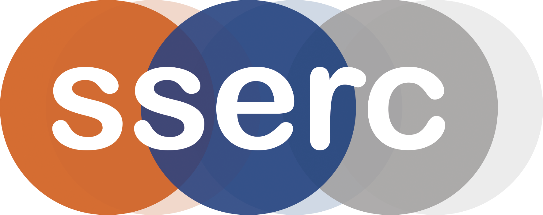 Activity assessedVitamin C dropsDate of assessment30th June 2020Date of review (Step 5)SchoolDepartmentStep 1Step 2Step 3Step 4Step 4Step 4Step 4Step 4List Significant hazards here:Who might be harmed and how?What are you already doing?What further action is needed?ActionsActionsActionsActionsActionsList Significant hazards here:Who might be harmed and how?What are you already doing?What further action is needed?by whom?by whom?Due dateDue dateDoneIodine Solid is harmfulTechnicians (and possibly teachers) while making up solutionSee Hazardous Chemicals – IodineWear indirect vent goggles & nitrile glovesElectrical Juicer (if used)Technicians (and possibly teachers)Visual inspection of cables.  Ensure PAT test date validIodine Solution produces harmful fumes (though at a very low level in this case)Technicians, Teachers and pupilsUse solutions in well-ventilated area.Description of activity:Fruit juices are prepared. Small quantities of the filtered juices are then added to a few cm3 of dilute iodine /starch solution until the iodine solution goes colourless.  The concentration of vitamin C in the fruit juices is then determined by extrapolation from a calibration graph supplied. (It may be that the calibration graph is produced by pupils from standard solutions of ascorbic acid. This produces no extra hazard.)Additional comments:Only technician or teacher should use a juicer. Pupils can hand crush some fruits in a polythene bag.  Filter juices using muslin as a filter.  Prepare juices just prior to the activity and no more than an afternoon previous to using.  If prepared in advance store in a fridge overnight and allow to come to room temperature before use. Using as soon as prepared or after a short time eliminates the error in results which will arise from the degradation of the vitamin C with time and negates the possibility of bacterial contamination.Flush unused juices away after the activity.